BookDate ReadFun Facts We LearnedPB&K Hooray! by Janet Nolan 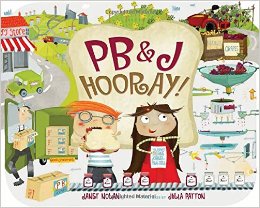 Senses on the Farm by Shelley Rotner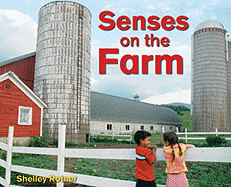 Tyler Makes Pancakes! By Tyler Florence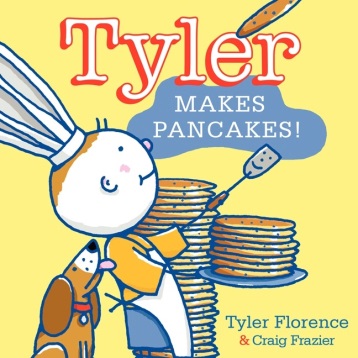 The Beeman by Laure Krebs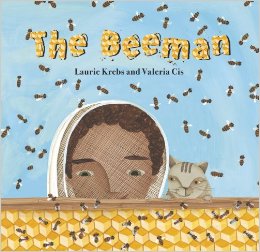 